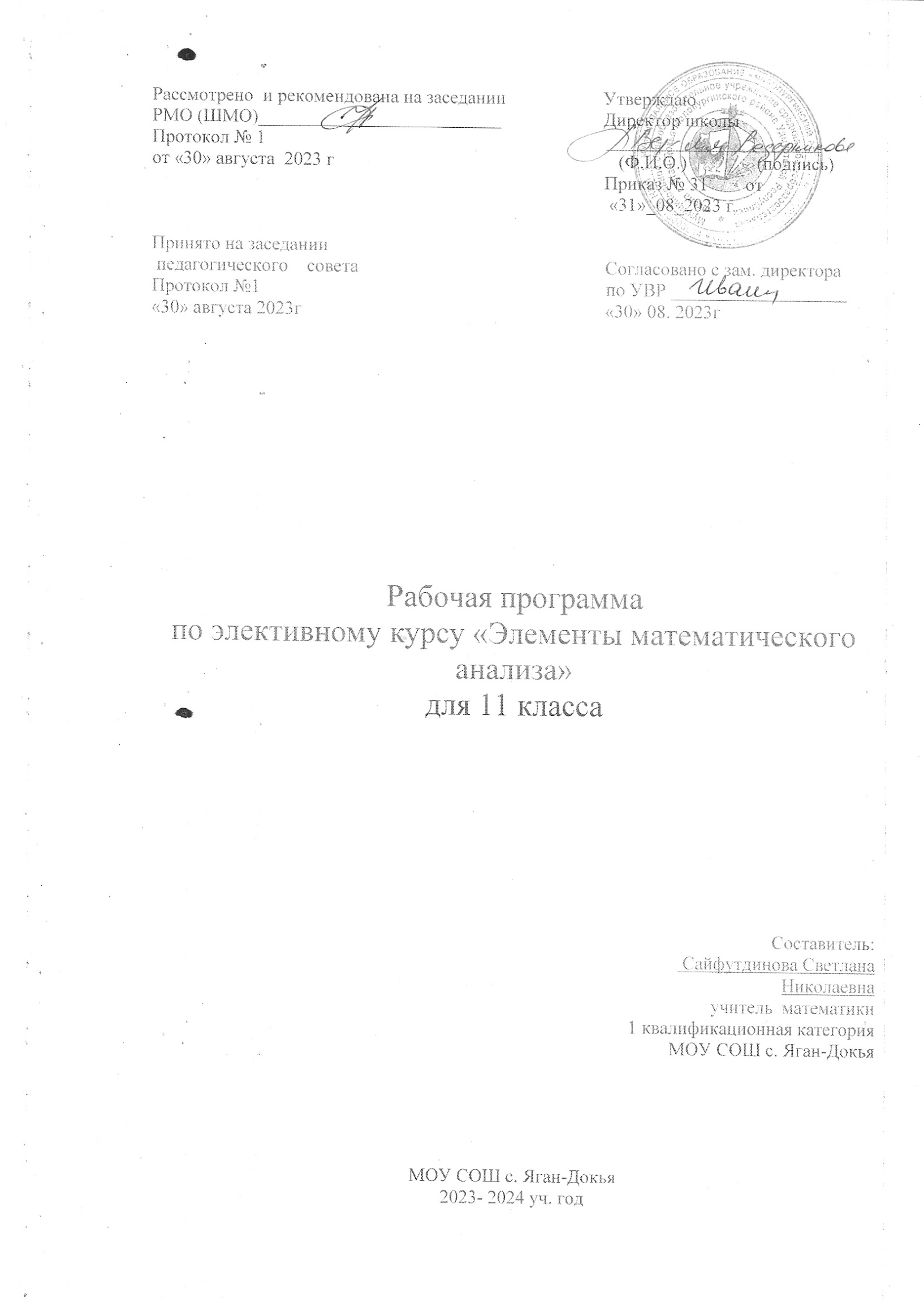 Пояснительная запискаДанный курс является базовым общеобразовательным, отражает обязательную для всех школьников инвариативную часть образования и направлен на завершение общеобразовательной подготовки обучающихся.Элективный курс «Элементы математического анализа» рассчитан на 34 часа для работы с учащимися 11 классов и предусматривает повторное  рассмотрение теоретического материала по математике. Цель данного курса: оказание индивидуальной и систематической помощи выпускнику при систематизации, обобщении и повторении курса алгебры и подготовке к экзаменам.Задачи курса:  1) подготовить учащихся к экзаменам; 2) дать ученику возможность проанализировать и раскрыть свои   способности;Для работы с учащимися применимы такие формы работы, как лекция и семинар. Помимо этих традиционных форм рекомендуется использовать также дискуссии, выступления с докладами, содержащими отчет о выполнении индивидуального или группового домашнего задания или с содокладами, дополняющими лекцию учителя..Предлагаемый курс является развитием системы ранее приобретенных программных знаний, его цель - создать целостное представление о теме и значительно расширить спектр задач, посильных для учащихся. Функции элективного курса:ориентация на совершенствование навыков познавательной, организационной деятельности; компенсация недостатков обучения по математике.Основная функция учителя в данном курсе состоит в «сопровождении» учащегося в его познавательной деятельности, коррекции ранее полученных учащимися ЗУН.Требования к уровню освоения курсаМатериал курса должен быть освоен на базовом уровне. Учитель может провести самостоятельные работы, пробный экзамен, зачёты по конкретным темам.Ожидаемый результат изучения курсаучащийся должен знать знать/понимать: как используются математические формулы, уравнения и неравенства; примеры их применения для решения математических и практических задач;как математически определенные функции могут описывать реальные зависимости; приводить примеры такого описания;значение математики как науки и значение математики в повседневной жизни, а также как прикладного инструмента в будущей профессиональной деятельностирешать заданияЕГЭ.работы в группе, как на занятиях, так и вне, работы с информацией, в том числе и получаемой посредством ИнтернетСодержание курса и распределение часов по темамДанный элективный курс рассчитан на 34  тематических занятий.Планирование занятий элективного предмета по математике в 11 классеОсновное содержание курсаВводная лекция «Чем занимается алгебра».Предмет, изучению которого посвящен данный курс. Исторические сведения. Связь с базовым курсом школьной математики. Организационные моменты о формах работы с элективным курсом.Входное тестирование: составляет учитель, ориентируясь на базовый курс алгебры и соответственно класс, в котором проводится тест (база 9-10 класс).Об эволюции понятия числа.Историческая справка о развитии понятия числа (экскурс в историю математики). 4. Основные законы и формулы алгебры.Основные законы алгебры. Исторические справки. Формулы сокращенного умножения, их применение в различных сферах деятельности человека.УравнениеОпределение уравнения. Определение решения уравнения. Что значит решить уравнение. Виды уравнений. Классификация уравнений.Задания для самостоятельной работы:Придумайте свои примеры для каждого названного в классификации вида уравнений.Вспомните известные вам способы и алгоритмы решения уравнений.Используя их, решите те из составленных уравнений, которые сможете решить сами.Определение линейного уравнения. Классификация линейных уравнений. Алгоритм решения линейного уравнения. Примеры задач, решение которых сводится к решению линейных уравнений.Решение квадратных уравнений в мировой математике.Определение квадратного уравнения. Разновидности квадратных уравнений. Способы решения квадратных уравнений.Задания для самостоятельной работы:Заслушать подготовленные дополнения по теме.Обсудите сообщения и выберете лучшие, выясните, в чем удача этих групп.Решите самостоятельноФункцииЛогарифмы Определение логарифма. Классификация заданий. Алгоритм решения логарифмического уравнения, неравенства. Примеры задач.Неравенства Определение и классификация неравенств. Алгоритм решения линейного неравенства, неравенств, решаемых методом интервалов. Примеры задач, решение которых сводится к решению неравенств.Итоговый тестИтоговая контрольная работа.В зависимости от уровня подготовленности учащихся в конце курса возможно провести итоговую контрольную работу по заданиям ЕГЭ прошлых лет.Литература.11 класс экзамен по алгебре и началам анализа. Вербум-М. С.М. Саакян.Пособие для подготовки к ЕГЭ по математике.Журнал. Математика в школе.Журнал. Математика для школьника.Газета. Первое сентября. Математика.Цели и методы обучения математике. Москва. Бенгт Улин. Сборник задач по математике. Под редакцией М.И. Сканави.Повторяем и систематизируем школьный курс алгебры и начал анализа. В.С. Крамор.Контрольно измерительные материалы с 2020года по 2024 год. Математика ЕГЭ. Под редакцией Ф.Ф. ЛысенкоМатематика. Решение сложных задач С. И. КолесниковаМатематика ЕГЭ эффективная методика. Л.Д. Лаппо, А.В. Морозов№ТемаАрифметика. Контроль на входеАрифметикаТождественные преобразования алгебраических выраженийТождественные преобразования алгебраических выраженийТождественные преобразования выражений с корнемРациональные уравненияРациональные уравненияИррациональные уравненияСистемы уравненийРациональные неравенства и системы неравенствМодули. Уравнения и неравенства с модулемМодули. Уравнения и неравенства с модулемЛогарифмыЛогарифмические уравненияПоказательные уравненияПоказательные и логарифмические неравенстваТригонометрические функции и тригонометрические выраженияТригонометрические  выражения, тригонометрические уравнения и неравенства ФункцияФункцияПрогрессииТождественные преобразования степенных выраженийТождественные преобразования логарифмических  выражений, нахождение их значений. Решение логарифмических уравнений и неравенств. Исследование логарифмических  функцийРешение логарифмических уравнений и неравенств. Исследование логарифмических  функцийЗадания, содержащие логарифмыОбобщающее повторение темы «Показательные функции, уравнения и неравенства»Обобщающее повторение темы «Тригонометрические функции, уравнения и неравенства»Обобщающее повторение темы «Тригонометрические функции, уравнения и неравенства»Иррациональные неравенстваТест ЕГЭ (раздел А и В)Интегралы и производныеГеометрические задачиТестовые задачи и задачи на «проценты»Повторение (Арифметика)